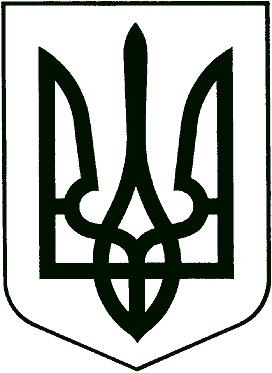 УКРАЇНАКОМУНАЛЬНЕ ПІДПРИЄМСТВО «ВИРОБНИЧЕ УПРАВЛІННЯ ЖИТЛОВО-КОМУНАЛЬНОГО  ГОСПОДАРСТВА»ПЕРЕЯСЛАВ-ХМЕЛЬНИЦЬКОЇ  МІСЬКОЇ  РАДИ КИЇВСЬКОЇ ОБЛАСТІ»_______________________________________________________________________________ «____»___________ 2017 року	                      	Роботи в мережах вуличного освітлення в 2016 році виконувались згідно заяв мешканців міста по вул. Б.Хмельницького, Андрющенка, Я.Потапенка, Київська, Солонці, Соснова, Лісова, Лозова, Грушевського, Борисоглібська площа, Центральний парк міста, Лагерна, О.Вишні, Борисоглібська, Соборна, Святилівська, Тарасівська, Свободи, Рибальська, Гетьмана Івана Сулими, пров. Г.Новохатька, Ломоносова, Києвобрамська, Можайська, Музейна, пров. Трубіжний, Каплунова, Шевченка, В.Авраменка, Набережна, Золотонішське шосе, Черняхівського, Комарівська, В.Підвальна, пров. Інтернаціональний, Оболонна, П.Дорошенка, Мічуріна, Ціолковського, Переяславська, Новокиївське шосе, Нова Поляна, Коцюбинського, Ярмаркова, Белінського, Г.Дніпра, Анучина, Петропавлівська, Айвазовського, пров. Семінарський, Колгоспна, Героїв Великої Вітчизняної війни, Дніпровська, Меморіал Слави, Гімназійна, Тумакшина, Вишнева, пров. Котляревського, Київська, Миру, Богуна, Сікорського, пров. Літописний, Св.Єфрема, Ювілейна, Лаврова, Свєрдлова, Маяковського, Гостинна, Чкалова, Островського, Ломана, Гагаріна, Комарова, Шкільна, Делегатська, Пугачова, Пєсклова, Балаяна, Чехова, Андрушівська, Каштанна, Космонавтів, Алєксєєва, Т.Федоровича, Барвиста, М.Костомарова, Громова, Богомольця, міст через Трубіж в районі «Валька», міст через Альту в районі мікрорайону Спаська Левада.  	Освітлення вулиць Осіння, Сонячна відсутнє так як на цих вулицях немає мережі вуличного освітлення. Стогніївський шлях не освітлюється через викрадення проводів вуличного освітлення (даним питанням займаються правоохоронні органи).По вулицях Орлова, Літописна, Небесної сотні, Героїв Дніпра, Ленінградська, Сікорського вуличне освітлення планується відновити в березні – червні цього року.	    НАЧАЛЬНИК                                       О.М.СЛЮСАР.Переяслав-Хмельницький, вул.Гімназійна, 35розрахунковий рахунок №26006053120670 в Київського ГРУ „ПриватБанк”м.Переяслава-ХмельницькогоМФО 321842Телефони:    5-13-715-38-735-53-495-18-17